SINTEZA propunerilor (structurată pe articole sau puncte din proiect) prezentate la proiectul Regulamentului privind schimbul de date între ECC și SIA „MEV”Conținutul articolelor/punctelor din proiectulprezentat spre avizareşi coordonareParticipantul la avizare(expertizare)/consultarepublicăNr. obiecției/propunerii/recomandăriiConținutulobiecției/propunerii/recomandăriiArgumentareaautoruluiproiectuluiPct. 3. Structura datelor care le va transmite ECC în SIA MEV 3.1 Bon de casăBonul de casă/documentul fiscal este compus din trei părți obligatorii:........ La fel se va introduce codul QR ce va include: Link static către SIA MEV;Nr. Mașinii – variabilă unică;Data – variabilă extrasă din memoria ECC;Numărul bonului – variabilă necesară pentru a vizualiza online bonul.S.R.L. „BERCON-AUTO”Pct. 3 lit. A)PROPUNEM – la taximetre nu se referă, - din cauza că generează costuri suplimentare, care nu pot fi argumentate, deoarece nici în UE nu sunt prevăzute așa momente, absolut toată informația este prezentă pe bonul fiscal, unde este scrisă marca și numărul automobilului, numele conducătorului auto. Nu se acceptăBon de serviciu este opțional, Bon fiscal are toate câmpurile conform regulamentul.QR code se generează și se scanează perfect la printarea 25 mm.Pct. 4. Cerințe față de periodicitatea transmiterii datelor. 2) Datele bonului de casă vor fi transmise către SIA MEV în momentul formării bonului de casă în ECC, astfel bonul de casă va fi eliberat clientului și transmis către SIA MEV, cu o periodicitate stabilită de către SFS S.R.L. „BERCON-AUTO”Pct. 3 lit. B)PROPUNEM - Datele bonului de casă vor fi transmise către SIA MEV în momentul formării raportului zilnic, adică, se va expedia în format electronic banda de control, cu toate bonurile de casă emise, ori, din cauza expedierii fiecărui bon către SIA MEV, o să se blocheze deseori portalul. Totodată, la pagina 83, unde este bonul fiscal eliberat de către MCC la serviciile de taxi, rândul 13 textul “ cursa minimă” trebuie de exclus, așa ceva nu există, ori de înlocuit cu textul “TARIF PORNIRE”.Se acceptă parțialDatele bonului de casă urmează a fi transmise către SIA „MEV” după  emiterea acestuia de către ECC.La structura bonului de casă pentru activitățile de transport rutier de persoane în regim de taxi (pag. 83) textul „cursa minimă” se substituie cu textul „tarif pornire”.Pct. 4. Cerințe față de periodicitatea transmiterii datelor. 2) Datele bonului de casă vor fi transmise către SIA MEV în momentul formării bonului de casă în ECC, astfel bonul de casă va fi eliberat clientului și transmis către SIA MEV, cu o periodicitate stabilită de către SFS FPC „KVAANT” S.R.L.În acest punct apare o disconcordanţă - în prima parte a punctului se cere ca ECC să transmită datele bonului de casă în momentul emiterii şi tot odată în partea a doua a propoziției apare o "periodicitate stabilită de SFS"Se propune următoarea formulare a acestui punct:Datele bonului de casă vor fi transmise către SIA MEV după emiterea bonului de casă clientului şi memorarea acestuia în memoria fiscală a ECC, astfel bonul de casă va fi eliberat clientului şi transmis către SIA MEV, la cerința producătorului sau a utilizatorului ECC poate fi stabilită transmiterea în grup a datelor despre un număr nu mai mare de ... (ca exemplu 100) de bonuri de casă cu o periodicitate stabilită de către SFS.În cazul utilizării transmiterii datelor în grup şi lipsei vânzărilor ECC cu aceiași perioadă stabilită transmite informația despre lipsa vânzări lor.Se acceptă parțialLa pct. 4 subpct. 2) textul „ , cu o periodicitate stabilită de către SFS” se exclude.Pct. 43) În urma transmiterii datelor către SIA MEV, ECC va primi un răspuns privind înregistrarea cu succes a datelor sau neînregistrarea lor.Nu este stabilită modalitatea şi formatul răspunsului primit de ECC de la SIA MEV Se propune următorul format a răspunsului:RXD (string)Data formării grupului de date (conform ceasului ECC) (6 char) Ora formării grupului de date (conform ceasului ECC) (6 char)Nr . de ordine a pachetului  recepționat (dacă sa detectat o eroare=0) (long int) Lungimea  pachetului  primit de SIA  MEV (int)Numărul de bonuri de casă detectate (int)Codul erorii (shot int) (0 - eroarea lipsește, 1 – repetați pachetul de date, 2- date incomplete, 3- date excesive, 4-CRC error, 5-eroarea formatului (datelor) în rândul Nr.)Nr. rândului cu eroarea  formatului (datelor)  (numai în cazul erorii 5 altfel 0) (int)Total 26 octeți.Dacă numărul de bonuri de casă primite de SIA MEV este mai mic de cel transmis (a apărut o eroare) blocul de date este necesar de a transmite repetat.Se acceptă parțialTipuri de informații despre tranzacții între SIA „MEV” și ECC:Succes:Id > 0State: SUCCESRăspuns: 0URL: link de verificare a             bonului de casă.Failed:Id = 0State: FAILEDCodul erorii: <integer 001-999 >Errors: < descrierea erorii > - opționalPct. 4. Cerințe față de periodicitatea transmiterii datelor. 2) Datele bonului de casă vor fi transmise către SIA MEV în momentul formării bonului de casă în ECC, astfel bonul de casă va fi eliberat clientului și transmis către SIA MEV, cu o periodicitate stabilită de către SFS S.C. „MELITAX-GRUP” S.R.L.În urma transmiterii datelor către SIA MEV, ECC va primi un răspuns privind înregistrarea cu succes a datelor sau neînregistrarea lor. - care va fi periodicitatea transmiterii și în ce format  va fi răspunsul către ECC?Se acceptăPeriodicitatea transmiterii și formatul care va fi recepționat de ECC:Toate documentele emise/generate de ECC (bon de casa/document fiscal, bon de serviciu, Raport X, Raport Z) se transmit în SIA MEV după formare.Pct. 3.1 subpct. 1)La fel se va introduce codul QR ce va include:Link static către SIA MEV;Nr. Maşinii - variabilă unică;Data - variabilă extrasă din memoria ECC;Numărul bonului - variabilă necesară pentru a vizualiza online bonul.. - Avem nevoie de edresa exacta pentru formarea QRCode.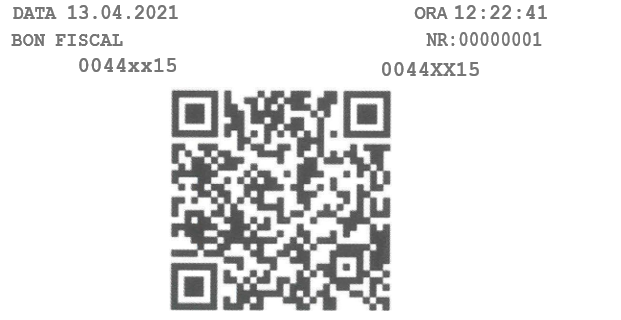 S.C. „MELITAX-GRUP” S.R.L.Ce semnifica codul "0044xx15", si de ce se repeta de 2 ori?Se acceptăCodul „0044xx15” – semnifică numărul de fabricare a ECC.În formatul nou al bonului se va specifica o singură dată numărul de fabricare a ECC.S.C. „MELITAX-GRUP” S.R.L.O altă remarcă este că structura bonului diferă de cea folosită acum la MCC/IF și expediată vouă anterior!!!Structura bonului de casă a fost optimizat și racordat în baza avizelor prezentate anterior de furnizori și solicitările Serviciului Fiscal de StatPct. 3.1 subpct. 1)Se stabilesc următoarele moduri de plată:  NUMERAR – (plata cu numerar);  CARD PLATA– (Plata cu card de plata);  VOUCHER/Cec (certificat valori-c) /Tichet) - Plata cu un document de o valoare prestabilită (MDL);  TMH - Plata cu tichet de masă pe suport de hârtie;  TME - Plata cu tichet de masă pe suport electronic;  ABONAMENT - Plata cu un document ce atestă plata anticipată pentru o prestație regulată pe o perioadă determinată;  ALT TIP; ,,CARTAXAUTO” S.R.LNu credem că metodele de plată "VOUCHER, TMH, TME, ABONAMENT" nu sunt oportune pentru taximetre deoarece activitatea de taxi se limitează doar la prestarea unei activități de transport persoane. Plata cu "ABONAMENT" după părerea noastră trebuie efectuata pe baza unor carduri "preplătite" care au o anumită sumă de bani pe ele și când această sumă se epuizează sa  nu  mai  poată  fi  refolosite  până  la o nouă  realimentare a acestora.Întrebări:-	este obligatoriu sa fie implementate toate metodele de plata?-	pe un  bon  pot fi  mai multe metode de plata?La plata cu VOUCHER sau TMH, ce se întâmplă când valoarea cursei este mai mică decât valoarea instrumentului de plată?RECOMANDARI:la plata cu "CARD PLATA": taximetristul selectează din aparat metoda de plată "CARD" (care se va regăsi pe bon, și Z), fără ca aparatul să comunice cu POS-ul (ar fi dificil de implementat fiecare protocol de comunicație specific  fiecărei bănci)eliminare plata cu "ABONAMENT": dificil de implementat pe un hardware embedded cu memorie limitată.Moduri de plată indicate la pct. 3.1 subpct. 1) sunt stabilite pentru toate genurile de activitate.ECC pentru activitățile de transport rutier de persoane în regim de taxi urmează să asigure înregistrarea plăților efectuate prin modurile de plată acceptabile la prestarea serviciilor de taxi.Pe un bon de casă pot fi indicate mai multe moduri de plată.În conformitate cu prevederile pct. 6 subpct. 3) din Regulamentul cu privire la exploatarea echipamentelor de casă şi de control pentru efectuarea decontărilor în numerar şi/sau prin alt instrument de plată, aprobat prin HG nr. 141/2019, utilizatorii ECC sunt obligați să elibereze plătitorului bonul de casă/documentul fiscal emis de echipamentul de casă şi de control pentru operațiunea economică efectuată, care trebuie să corespundă sumei real achitate, iar la cererea plătitorului să completeze şi să elibereze factura fiscală sau alt document primar cu regim special.Astfel, în bonul de casă emis pentru prestarea serviciului achitat prin voucher se reflectată suma real achitată (valoarea serviciului prestat).Cu referire la recomandarea din prima liniuța, comunicăm că actele normative în vigoare nu prevăd obligativitatea comunicării ECC cu terminalul POS.Cu referire la recomandarea din a doua liniuța nu se acceptă dat fiind faptul că în ECC de generație nouă pot fi programate 6 moduri de plată.3.2 Bon de serviciuStructura bonului de serviciu (introducere/extragere de numerar):,,CARTAXAUTO” S.R.LRECOMANDĂRI:-	eliminare pentru taxi: îl vedem inutil pentru case de marcat fără sertar de bani; ar fi foarte dificil sau imposibil de implementat gestionarea soldului  clienților pe un hardware cu  posibilități limitate.Nu se acceptă4. Cerințe față de periodicitatea transmiterii datelorPentru ca un ECC să poată transmite date către SIA MEV, trebuie să fie certificat și fiscalizat. De asemenea este necesar de a fi înregistrat și dispozitivul electronic în SIA MEV în RUECC, odată cu apariția acestuia ca o parte componenta din sistemul informatic cu dispozitive electronice fără imprimante fiscale.Datele bonului de casă vor fi transmise către SIA MEV în momentul formării bonului de casă în ECC, astfel bonul de casă va fi eliberat clientului și transmis către SIA MEV, cu o periodicitate stabilită de către SFS.În urma transmiterii datelor către SIA MEV, ECC va primi un răspuns privind înregistrarea cu succes a datelor sau neînregistrarea lor.În cazul primirii răspunsului negativ privind înregistrarea datelor, ECC va reîncerca transmiterea repetată a acelor date. În cazul eșuării transmiterii datelor și din a treia încercare, ECC își va continua activitatea și va transmite datele după remedierea conexiunii cu SIA MEV.În cazul care lipsește conexiunea echipamentului de casă și de control cu SIA MEV mai mult de 14 zile calendaristice, SIA MEV va transmite o notificare către operatorul SFS.Datele vor fi transmise în format XML.Pentru ECC de model „Sisteme Informaționale cu dispozitive electronice fără imprimantă fiscală”, utilizatorul ECC va asigura înregistrarea fiecărui dispozitiv electronic în SIA MEV, iar în cazul genului de activitate transport de pasageri în regim de taxi, utilizatorul ECC va asigura înregistrarea în SIA MEV a datelor despre șofer și datele despre autovehicul.Sistemele informatice cu sau fără dispozitive electronice și fără imprimante fiscale destinate pentru înregistrarea operațiunilor de casă trebuie să transmită către SIA MEV informația financiar gestionată prin intermediul platformei de interoperabilitate MConnect;În cazul neînregistrării acestor date SIA MEV nu va accepta recepționarea bonurilor de casă eliberate de operatorii sau și dispozitivele electronice menționate mai sus.,,CARTAXAUTO” S.R.LCe se întâmplă în următorul scenariu?Transmitem un bon, raport, etc, si pana primim răspunsul de la server, se întrerupe alimentarea. Este corect dacă se transmite din nou bonul. raportul, în cauză?RECOMANDARI:-	recomandăm transmiterea numai a raportului Z, deoarece transmiterea fiecărui bon, ar îngreuna activitatea taximetristului: dacă bonul nu se transmite la prima încercare, taximetristul nu poate lua altă comanda, până când nu se epuizează toate cele trei încercări (cu time out-ul dintre ele).-	de asemenea transmiterea fiecărui bon îngreunează traficul de date În Romania s-a eliminat transmiterea fiecărui bon, se transmite doar raportul Z, la emiterea acestuia.De precizat că sunt aparate care nu pot efectua în paralel transmiterea unui raport și contorizarea unei curse.- considerăm că transmiterea raportului X este inutilă, deoarece conținutul lui se regăsește în raportul Z.-	ar fi utilă posibilitatea de interogare a serverului  (după nr. Z si cod client ), dacă  raportul se găsește pe server.Se acceptă parțialBonul se generează local și după o să fie transmis către SIA MEV, dacă o să fie întrerupt, transmiterea datelor permite dublarea, dacă datele nu au fost modificate.Concomitent menționăm că în conformitate cu pct. 17 subpct. 1) din Conceptului tehnic SIA „MEV”, aprobat prin Hotărârea Guvernului nr. 55/2020, una din funcțiile specifice ale SIA „MEV este  colectarea datelor fiscale de la fiecare echipament de casă şi de control în următoarele moduri:a) bon de casă/document fiscal;b) bon de serviciu de introducere/extragere de numerar;c) raport de închidere zilnică (Raport Z) de la fiecare echipament de casă şi de control conform unui program (grafic) pentru fiecare echipament de casă şi de control;d) raport de verificare (Raport X).6.7 Explicația câmpurilor5. Activitățile de transport rutier de persoane în regim de taxi:,,CARTAXAUTO” S.R.LRECOMANDARI:               eliminarea urmatoarelor campuri  (in  vederea reducerii  mesajului de transmitere)  functia addFiscalReceipt[]            card[] - name	("Denurnirea agentului economic")                 address ("Sediul agentului economic ...")            client[] - phone ("Ultirnele 4 cifre..")             activity[] -                    activity [] - service[] ("Denurnirea serviciului")                    activity[]           command  ("Numarul comenzii înregistrate in si stem") - ar            ingreuna activitatea taximetristului, mai ales la aparatele cu 4 butoane               driver[]- name	("Nurnele si prenumele conducatroului autoturismului")                  car[] - model	("Marca si modelul autoturismului")      functia addReport[]           card[] - name ("Denurnirea agentului economic")                - address ("Sediul agentului economic ...")Nu se acceptăNu se acceptă excluderea câmpurilor    activity[] -   activity [] - service[] ("Denurnirea serviciului")   activity[]   command  ("Numărul comenzii înregistrate în sistem")”, dat fiind faptul că acestea sunt utilizate pentru identificarea ECC prin contrapunerea acestora de către platforma/modulul de verificare a SIA MEV, cu datele înregistrate în SIA MEV la înregistrare/fiscalizare a ECC la pct. 25 subpct. 5) din Regulamentul cu privire la Registrul unic al ECC, aprobat prin HG nr. 141/2019.Menționăm că câmpul client[] - phone ("Ultimele 4 cifre..") este obligatoriu numai pentru ECC de tip sisteme informatice.Cu referire la excluderea câmpurilor „funcția addFiscalReceipt[]            card[] - name	("Denumirea agentului economic")                 address ("Sediul agentului economic ...")”.